EĞİTİM ÖĞRETİM YILI ORTAOKULU 6. SINIF FEN BİLİMLERİ DERSİ II. DÖNEM I. YAZILI SORULARI     (A)Adı Soyadı  :                                                                                  Sınıfı            :No               :A) Aşağıdaki sorulardan doğru olanların başına ‘D’ yanlış olanların başına ise ‘Y’ koyunuz.(30puan)1. (    ) Dünya’nın 1 tane doğal uydusu vardır.2. (    ) Merkür, en büyük gezegendir.3. (    ) Demir ısıyı iyi iletir.4. (    ) Yoğunluk maddeler için ayırt edici bir özelliktir.                                                                             5. (    ) Plastik ısıyı çok iletir.6. (    ) Akciğer, kirli kanı temizler.7. (    ) En küçük gezegen merkürdür.8. (    ) Soluk alırken akciğerlerin içine hava dolar.9. (    ) Isıyı az ileten maddelere yalıtkan denir.10. (    ) Yüzen geminin yoğunluğu suyun yoğunluğundan büyüktür.                                                                                                      B) Aşağıdaki cümlelerde verilen boşlukları uygun kelimelerle tamamlayınız.(20puan)1. Maddenin birim hacimdeki kütlesine…………………...denir.2. Suyun içine atılan içi dolu bir demir küre suda……………..3. Güneş sistemindeki en büyük gezegen……………....dir.                                                                                                              4. Binaların ısı yalıtımında …………….. maddeler kullanılır.5. Üzerinde yaşam olan gezegen …………..’dır.C) Aşağıdaki boşlukları doldurunuz.(20puan)D) Aşağıdaki tabloda verilen maddelerin iletken ya da yalıtkan olduğunu karşılarına ‘X’  işareti koyarak belirtiniz.(20puan)1. Bir besinin ağıza alındıktan sonra izlediği yol aşağıdakilerden hangisinde sırasıyla verilmiştir? (5puan)                                                                                A) Ağız - İnce - Mide Bağırsak-Kalın Bağırsak-Anüs                                                                                           B) Ağız -Yemek Borusu- Anüs - İnce Bağırsak                                    C) Ağız -Yemek Borusu-Mide-İnce B.-Kalın B.-Anüs                                                                                        D) Yemek Borusu-İnce B.-Mide-Kalın B.-Anüs        2.Birbiri ile karışmayan X, Y ve Z sıvıları beherglasın içerisine konmuş ve şekildeki gibi bir görünüm almışlardır. Buna göre X,  Y ve Z sıvıları arasındaki yoğunluk ilişkisi nasıldır?(5puan)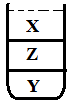 A) X> Y>Z        B)  Y> Z> X    C) X>Z>Y          D) Z>Y>XBaşarılar…….   Süre:30 dakika                                                        FEN BİLİMLERİ                 İ.Hüseyin IŞIKkütlehacimyoğunluk      8gr      4cm3 ……………….       200gr     100 cm3………………. …………..      12 cm3       3gr/cm3     26gr  …………..     2 gr/cm3       18gr      2 cm3…………….maddeiletkenyalıtkanAltınDemirTahtaPlastik